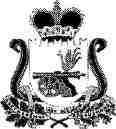 АДМИНИСТРАЦИЯ МУНИЦИПАЛЬНОГО ОБРАЗОВАНИЯ «КАРДЫМОВСКИЙ РАЙОН» СМОЛЕНСКОЙ ОБЛАСТИР А С П О Р Я Ж Е Н И Еот __.__.20__  № _____В соответствии с пунктом 6.1 части 1 статьи 15 Федерального закона от 06.10.2003 № 131-ФЗ «Об общих принципах организации местного самоуправления в Российской Федерации», Федеральным законом от 06.03.2006 № 35-ФЗ «О противодействии терроризму», в целях предупреждения террористических и экстремистских проявлений на территории муниципального образования «Кардымовский район» Смоленской области1. Руководителям организаций, учреждений и предприятий, расположенных на территории муниципального образования «Кардымовский район» Смоленской области, незамедлительно принять дополнительные предупредительно-профилактические меры, направленные на обеспечение безопасности:1.1. Усилить контрольно-пропускной режим, исключить допуск посторонних лиц на территорию объектов. Повысить бдительность ответственных лиц и эффективность контроля исполнения  требований внутриобъектового и пропускного режимов.1.2. Повысить требовательность к лицам, ответственным за обеспечение безопасности в организациях, учреждениях и предприятиях, расположенных на территории муниципального образования «Кардымовский район» Смоленской области.1.3. Исключить несанкционированный проезд автомобильного транспорта на территории организаций, учреждений и предприятий, и возможность размещения взрывоопасных веществ на объектах и прилегающей территории. Тщательно проверять автотранспорт, допускаемый на территорию объектов. Запретить несанкционированную парковку автомобилей на территории объектов.1.4. Провести проверку работоспособности имеющегося инженерно-технического оборудования, обеспечивающего пожарную безопасность в организациях, учреждениях и предприятиях (системы автоматической пожарной сигнализации, системы оповещения при пожаре, состояния путей эвакуации).кнопок экстренного вызова наряда полиции, автоматической противопожарной сигнализации.1.5. Проверить наличие инструкций для персонала по действиям в случае угрозы совершения актов террористического и криминального характера, обнаружения подозрительных предметов и самодельных взрывных устройств, списка телефонов экстренных служб и правоохранительных органов.1.6. Провести внеплановые инструктажи и учебные тренировки с сотрудниками.1.7. Принять меры по выполнению сотрудниками и посетителями правил внутреннего распорядка и требований по организации контроля пропуска.2. Обо всех случаях угрозы террористического и криминального характера, пожара (возгорания, задымления), возникновения чрезвычайных, иных нештатных ситуаций незамедлительно сообщать в единую дежурную диспетчерскую службу муниципального образования «Кардымовский район» Смоленской области (тел. 8(48167)4-19-23).3. Возложить персональную ответственность за обеспечение комплексной безопасности в зданиях и на прилегающей территории на их руководителей.4. Рекомендовать руководителям организаций, учреждений и предприятий, расположенных на территории муниципального образования «Кардымовский район» Смоленской области, обеспечить выполнение комплекса мер, предусмотренных настоящем распоряжением.5. Настоящее распоряжение разместить на официальном сайте Администрации муниципального образования «Кардымовский район» Смоленской области.6. Контроль исполнения настоящего распоряжения возложить на заместителя Главы муниципального образования «Кардымовский район» Смоленской области  (Д.В. Тарасова).Об усилении контрольно-пропускного режима Глава муниципального образования  «Кардымовский район» Смоленской  области   П.П. Никитенков